ПЛАН ЗАСТРОЙКИпо компетенции «Хлебопечение»Региональный этап Чемпионата по профессиональному мастерству «Профессионалы» в наименование региона2023 г.Актуальный план застройки для проведения чемпионата вычерчивается в соответствии с принятыми в компетенции условными обозначениями с применением компьютерных программ и с учетом наименований инфраструктурного листа 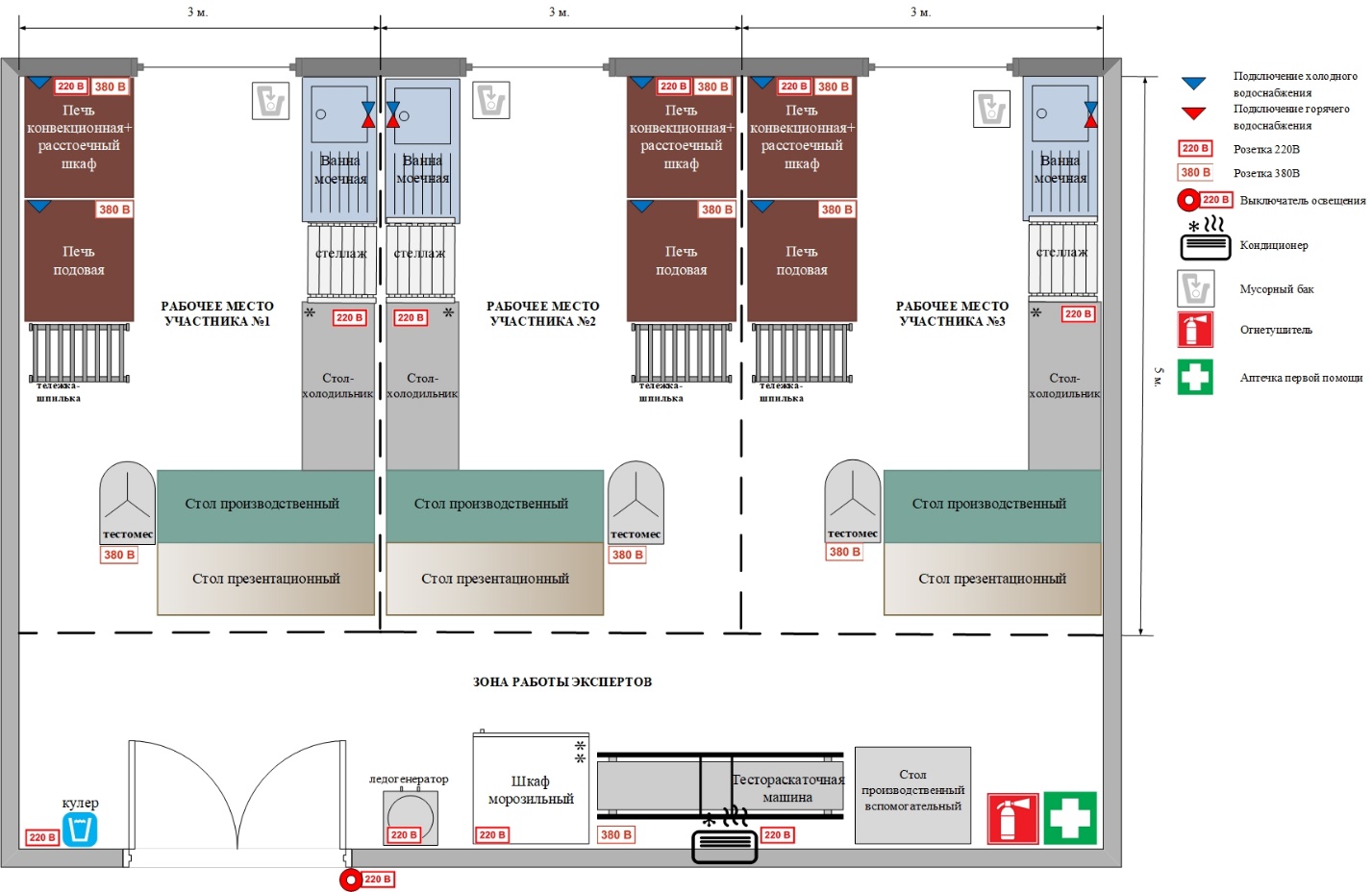 План застройки может иметь иную планировку, утвержденную главным экспертом площадки.При выполнении конкурсного задания площадь рабочего места должна быть не менее 15м2.Комната участников, комната экспертов, главного эксперта, склад могут находиться в другом помещении, за пределами конкурсной площадки в шаговой доступности. Зона работы главного эксперта может размещаться как в отдельном помещении, так и в комнате экспертов.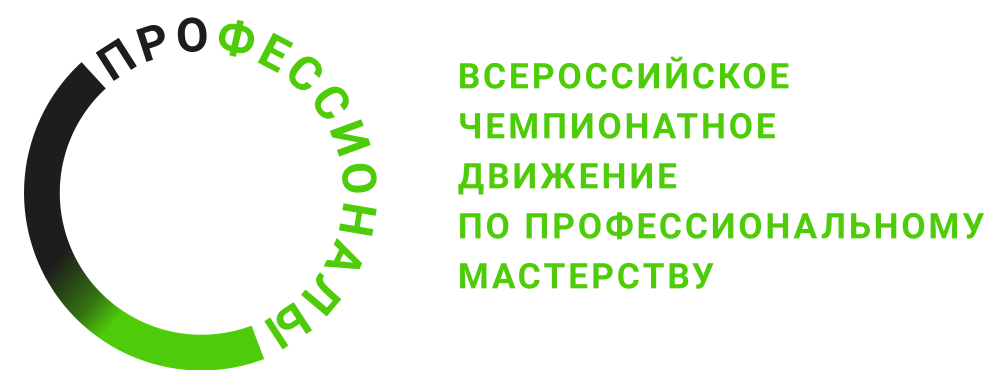 